Part 2Extend a tape measure on the floor.On a hula hoop, mark a spot with a sticker or marker that will be your starting pointStart the hula hoop with the mark at 0” on the tape measurer.  Roll the hula hoop along the tape measure, stopping every 6 inches.  At each stopping point, record the height of the hula hoop mark above the ground, and the total distance traveled.  Record the information in the table belowMake a scatter plot that shows height vs. total distance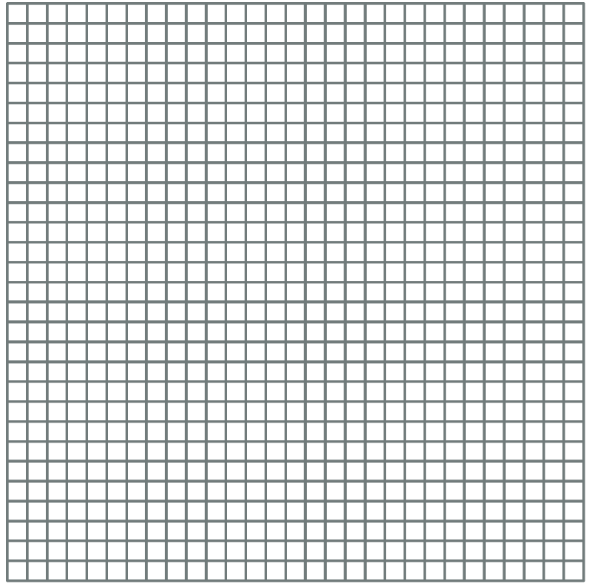 Total Distance (in)Height Above Ground (in)